滋 賀 県 景 況 調 査 票 回答期限：令和６年（2024年）６月14日（金）本調査は滋賀県内の景気動向の把握を目的として、四半期毎に実施しております。御回答可能な項目のみでも結構ですので、御協力お願いいたします。（滋賀県外に事業所がある場合でも、滋賀県内の事業所の状況についての御回答をお願いします。）御回答いただきました調査票の内容は統計的に処理し、個別企業名の公表や本調査の目的以外の使用はいたしませんので、御理解、御協力のほどお願いいたします。◆調査票の回答は「しがネット受付サービス」を御利用ください◆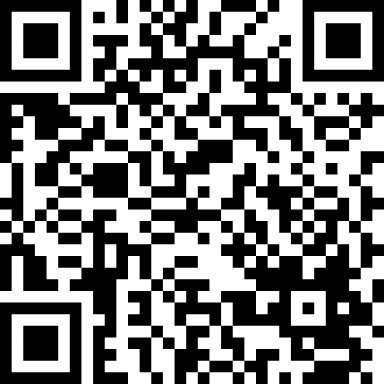 【質問１】現状と今後の見通しについて①貴社の経営の状況について、該当する箇所に○をつけてコメントを御記入ください。（昨年同時期との比較）【質問２】現状と今後の見通しについて②貴社の経営の状況について、該当する箇所に○をつけてコメントを御記入ください。（３か月前との比較）【質問３】エネルギー・原材料価格の上昇の影響について問１　エネルギー・原材料価格の上昇が貴社に及ぼす影響について、最も適当なものを１つ選択し、番号を御記入ください。※問１で ①・② と答えた方 → 問２、問３ の回答をお願いします。
　　〃　 ③～⑥ と答えた方 → 【質問４】 の回答をお願いします。（問２・問３の回答は不要です。）問２　エネルギー・原材料価格の上昇が貴社へ及ぼす悪影響の内容について、最も適当なものを１つ選択し、番号を御記入ください。（「⑥その他」は、具体的な内容も御記入ください。）問３　エネルギー・原材料価格の上昇について、貴社ではどのような対策をお考えですか。最も適当なものを１つ選択し、番号を御記入ください。（「⑨その他」は、具体的な内容も御記入ください。）【質問４】円安の影響について問１　円安が貴社へ及ぼす影響について、最も適当なものを１つ選択し、番号を御記入ください。※問１で ①・② と答えた方 → 問２ の回答をお願いします。
　　〃　 ③～⑥ と答えた方 → 【質問５】 の回答をお願いします。（問２の回答は不要です。）問２　円安が貴社へ及ぼす悪影響の内容について、最も適当なものを１つ選択し、番号を御記入ください。（⑦その他」は、具体的な内容も御記入ください。）【質問５】エネルギー・原材料価格等上昇による販売価格への影響について問１　エネルギー・原材料価格等の上昇によるコスト増加の影響を受けて、貴社の製品・サービスの販売価格にコスト増加分をどの程度転嫁していますか。最も適当なものを１つ選択し、番号を御記入ください。（「⑧その他」は、具体的な内容も御記入ください。）※問１で ①・⑦ と答えた方 →【質問６】 の回答をお願いします。（問２、問３の回答は不要です。）
　　〃　 ②～⑥・⑧ と答えた方 → 問２、問３の回答をお願いします。問２　エネルギー・原材料価格等の上昇によるコスト増加の影響を受ける中、貴社の製品・サービスの販売価格にコスト増加分を価格転嫁できない理由について、最も適当なものを１つ選択し、番号を御記入ください。（「⑥その他」は、具体的な内容も御記入ください。）問３　エネルギー・原材料価格等の上昇によるコスト増加の影響を受ける中、貴社の製品・サービスの販売価格に価格転嫁が困難なコストについて、当てはまるものをすべて選び、番号を御記入ください。（「④その他」は、具体的な内容も御記入ください。）【質問６】賃金の引き上げについて問１　今年度（令和６年４月～令和７年３月の間）、貴社では賃金引き上げの実績（または予定）はありますか。当てはまるものをすべて選び、番号を御記入ください。　（「④ある（その他）」は、具体的な内容も御記入ください。）※問１で「ある」（①～④）と答えた方は問２、３ の回答をお願いします。　〃　「ない」（⑤）と答えた方は問４の回答をお願いします。（問２、問３の回答は不要です。）　　　　〃　「分からない」（⑥）と答えた方の質問項目は以上です。裏面に企業概要を御記入ください。問２　賃金を引き上げた（または引き上げる）場合、賃上げ率（前年比較）について当てはまる番号を御記入ください。（賃上げ率＝賃上げ額（改定後賃金ー改定前賃金）÷改定前賃金×100）問３　賃金を引き上げた（または引き上げる）理由について、当てはまるものをすべて選び、番号を御記入ください。（「⑦その他」は、具体的な内容も御記入ください。）問４　賃金を引き上げない理由について、当てはまるものをすべて選び、番号を御記入ください。
（「④その他」は、具体的な内容も御記入ください。）◆企業概要：貴社名、事業所所在地等を御記入ください。※の項目は当てはまるものに○をつけてください。御協力ありがとうございました。昨年(R5(2023)年４-６月期)と比べて昨年(R5(2023)年７-９月期)と比べて今期(R6(2024)年４-６月期)は来期(R6(2024)年７-９月期)は【業況(貴社)】(１.好転　 ２.不変 　　３.悪化)(１.好転　 ２.不変　　 ３.悪化)【生産】※製造業のみ(１.増加　 ２.不変　　 ３.減少)(１.増加　 ２.不変　　 ３.減少)【売上額】(１.増加　 ２.不変　　 ３.減少)(１.増加　 ２.不変　　 ３.減少)【採算(経常利益)】(１.黒字　 ２.収支同額 ３.赤字)(１.黒字　 ２.収支同額 ３.赤字)【雇用(従業員)の水準】(１.過剰　 ２.適正　　 ３.不足)(１.過剰　 ２.適正　　 ３.不足)＜コメント＞　例：中国の景気悪化の影響で生産・売上ともに停滞中であるが、○月の新製品発売により改善の見通し。＜コメント＞　例：中国の景気悪化の影響で生産・売上ともに停滞中であるが、○月の新製品発売により改善の見通し。＜コメント＞　例：中国の景気悪化の影響で生産・売上ともに停滞中であるが、○月の新製品発売により改善の見通し。前期(R6(2024)年１-３月期)と比べて今期(R6(2024)年４-６月期)と比べて今期(R6(2024)年４－６月期)は来期(R6(2024)年７-９月期)は【製品在庫数量】※製造・卸売・小売業のみ(１.増加　　２.不変　　３.減少)(１.増加　　２.不変　　３.減少)【資金繰り】(１.好転　　２.不変　　３.悪化)(１.好転　　２.不変　　３.悪化)【引合い(取引の状況)】(１.活発　　２.普通　　３.低調)(１.活発　　２.普通　　３.低調)＜コメント＞　例：前期好決算につき資金繰りが好転したが、原材料高騰の影響により悪化する見通し。＜コメント＞　例：前期好決算につき資金繰りが好転したが、原材料高騰の影響により悪化する見通し。＜コメント＞　例：前期好決算につき資金繰りが好転したが、原材料高騰の影響により悪化する見通し。① 悪影響がある② 少し悪影響がある③ 影響はない④ 少し好影響がある⑤ 好影響がある⑥ 分からない① 燃料費の上昇（ガソリン代等）② 仕入価格の上昇③ 光熱費の上昇（電気・ガス料金）④ 輸送費の上昇⑤ 売上の減少⑥ その他（具体的に：　　　　　　　　　　　　　　　　　　　　　　　　　　　　　　　　　　　)⑥ その他（具体的に：　　　　　　　　　　　　　　　　　　　　　　　　　　　　　　　　　　　)⑥ その他（具体的に：　　　　　　　　　　　　　　　　　　　　　　　　　　　　　　　　　　　)① 経費の削減② 販売価格への転嫁③ 仕入先との値下げ交渉④ 仕入先の変更⑤ 代替品の検討⑥ 省エネ設備の導入⑦ 事業の縮小 特になし その他（具体的に：　　　　　　　　　　　　　　　　　　　　　　　　　　 　　　　　　　　　) その他（具体的に：　　　　　　　　　　　　　　　　　　　　　　　　　　 　　　　　　　　　) その他（具体的に：　　　　　　　　　　　　　　　　　　　　　　　　　　 　　　　　　　　　) その他（具体的に：　　　　　　　　　　　　　　　　　　　　　　　　　　 　　　　　　　　　)① 悪影響がある② 少し悪影響がある③ 影響はない④ 少し好影響がある⑤ 好影響がある⑥ 分からない① 燃料費の上昇（ガソリン代等）② 仕入価格の上昇③ 光熱費の上昇（電気・ガス料金）④ 輸送費の上昇⑤ 売上の減少⑥ 為替差損⑦ その他（具体的に：　　　　　　　　　　　　　　　　　　　　　　　　　　　　　　　　　　　　)⑦ その他（具体的に：　　　　　　　　　　　　　　　　　　　　　　　　　　　　　　　　　　　　)⑦ その他（具体的に：　　　　　　　　　　　　　　　　　　　　　　　　　　　　　　　　　　　　)① １００％転嫁② ８０～９９％転嫁③ ５０～７９％転嫁④ ２０～４９％転嫁⑤ １～１９％転嫁⑥ 転嫁していない⑦ コスト増加の影響はない⑦ コスト増加の影響はない⑧ その他（具体的に：　　　　　　　　　　　　　　　　　　　　　　　　　　　　　　　　　　　）⑧ その他（具体的に：　　　　　　　　　　　　　　　　　　　　　　　　　　　　　　　　　　　）⑧ その他（具体的に：　　　　　　　　　　　　　　　　　　　　　　　　　　　　　　　　　　　）⑧ その他（具体的に：　　　　　　　　　　　　　　　　　　　　　　　　　　　　　　　　　　　）取引先または消費者の理解が得られない競合他社との価格競争（値上げによる売上減少等）長期契約のため価格改定が困難自社努力によりコスト増加分を吸収可能自社の交渉力、または交渉自体が難しいその他（具体的に：その他（具体的に： 原材料費エネルギーコスト（電気代、ガス代、燃料費等）労務費　その他（具体的に：　その他（具体的に：　その他（具体的に：① ある（定期昇給）② ある（ベースアップ）③ ある（賞与・一時金）③ ある（賞与・一時金）④ ある（その他（具体的に：　　　　　　　　　　　　　　　））④ ある（その他（具体的に：　　　　　　　　　　　　　　　））ない⑥分からない１％未満１％～２％未満２％～３％未満３％～４％未満４％～５％未満５％～10％未満10～20％未満20％以上① 業績の拡大② 他社の動向③ 物価の上昇④ 人材確保・定着⑤ 最低賃金の改定⑥ 労働者（労働組合）の要求⑥ 労働者（労働組合）の要求 その他（具体的に：　　　　　　　　　　　　　　　) その他（具体的に：　　　　　　　　　　　　　　　) その他（具体的に：　　　　　　　　　　　　　　　)① 業績の状況（業績不振等）② 他社の動向 内部留保の確保 その他（具体的に：　　　　　　　　　　　　　　　　　　　　　　　　　 　　　　　　　　　　) その他（具体的に：　　　　　　　　　　　　　　　　　　　　　　　　　 　　　　　　　　　　) その他（具体的に：　　　　　　　　　　　　　　　　　　　　　　　　　 　　　　　　　　　　)貴社名御担当者様名事業所所在地〒　　　－滋賀県〒　　　－滋賀県〒　　　－滋賀県電話番号ＦＡＸ番号E-mail（メールでの調査票送付が可能であれば、御担当部署のメールアドレスを記入してください。）（メールでの調査票送付が可能であれば、御担当部署のメールアドレスを記入してください。）（メールでの調査票送付が可能であれば、御担当部署のメールアドレスを記入してください。）業種※①製造業　　②建設業　　③卸売業　　④小売業　　⑤サービス業①製造業　　②建設業　　③卸売業　　④小売業　　⑤サービス業①製造業　　②建設業　　③卸売業　　④小売業　　⑤サービス業事業内容資本金※①1,000万円以下　②1,000万円超～5,000万円以下　③5,000万円超～１億円以下④１億円超～３億円以下　　⑤３億円超　　⑥個人①1,000万円以下　②1,000万円超～5,000万円以下　③5,000万円超～１億円以下④１億円超～３億円以下　　⑤３億円超　　⑥個人①1,000万円以下　②1,000万円超～5,000万円以下　③5,000万円超～１億円以下④１億円超～３億円以下　　⑤３億円超　　⑥個人従業員数※①30人以下　②31人～50人　③51人～100人　④101人～300人　⑤301人以上①30人以下　②31人～50人　③51人～100人　④101人～300人　⑤301人以上①30人以下　②31人～50人　③51人～100人　④101人～300人　⑤301人以上